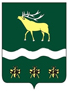 Российская Федерация Приморский крайЯковлевский муниципальный районМУНИЦИПАЛЬНЫЙ КОМИТЕТНОВОСЫСОЕВСКОГО СЕЛЬСКОГО ПОСЕЛЕНИЯ РЕШЕНИЕ    05 октября 2020 года                с. Новосысоевка                    №  9- НПА«О внесении изменений и дополнений в Устав Новосысоевского сельского поселения Яковлевского муниципального района»           В соответствии со статьей 3 Федерального закона Российской Федерации от 24.04.2020 № 148-ФЗ «О внесении изменений в отдельные законодательные акты Российской Федерации», статьей 2 Федерального закона Российской Федерации от 20.07.2020 № 241-ФЗ «О внесении изменений в статью 9 Федерального закона «О социальных гарантиях сотрудникам органов внутренних дел Российской Федерации и  внесении изменений в отдельные законодательные акты Российской Федерации и Федеральный закон «Об общих принципах организации местного самоуправления в российской Федерации»», Законом Приморского края от 17.06.2020  № 827-КЗ « О сроке полномочий и гарантиях осуществления полномочий депутата, члена выборного органа местного самоуправления, выборного должностного лица местного самоуправления в Приморском крае», руководствуясь пунктом  6 подпункта 6.1 статьи 20 Устава Новосысоевского сельского поселения, муниципальный комитет Новосысоевского сельского поселенияРЕШИЛ:1. Внести в Устав Новосысоевского сельского поселения принятый решением Муниципального комитета Новосысоевского сельского поселения № 12 от 11 января 2006 года («Новости поселения»,2006 год №1) следующие изменения:           1) часть 6 статьи 27 изложить в следующей редакции:«6. Депутату муниципального комитета для осуществления своих полномочий на непостоянной основе гарантируется сохранение места работы (должности) на период, продолжительность которого составляет в совокупности четыре рабочих дня в месяц.»;           2) часть 1 статьи 5.1 дополнить пунктом 16 следующего содержания:«16) предоставление сотруднику, замещающему должность участкового уполномоченного полиции и членам его семьи жилого помещения на период замещения сотрудником указанной должности.».          2. Направить настоящее решение в Управление Министерства юстиции Российской Федерации по Приморскому краю для государственной регистрации.3.Настоящее решение подлежит опубликованию и размещению на  официальном сайте Администрации Новосысоевского сельского поселения после государственной регистрации.4. Настоящее решение вступает в силу со дня его опубликования  после государственной регистрации в Главном управлении Минюста России по Приморскому краю.Глава                                                                                     А.В. Лутченко                             Новосысоевского сельского поселения           подпись                расшифровка подписи